PERSONAL INFORMATIONGhassan Nihad Jawad ghassan.n.jawad@ieee.org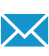 Sex Male | Date of birth 05/01/1984 | Nationality Iraqi WORK EXPERIENCE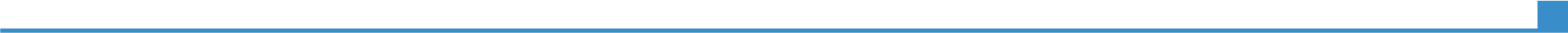 June 2016 – June 2017Research Associate on Microwave Non-Destructive Testing (NDT)June 2016 – June 2017The University of Manchester, UKJune 2016 – June 2017I was responsible of the technology transfer for a newly-developed  material testing and inspection technique using microwaves. My job involved performing millimetre-wave measurements using Keysight’s various types of Vector Network Analysers (VNAs) as well as data extraction and analysis using Matlab, Python and C#.By working closely with Sonomatic Ltd., one of the major inspection companies in the UK, I have made theoretical microwave techniques viable for many scanning jobs for various clients in the UK and abroad. My work has recently resulted in an optimised method to inspect hidden air gaps in oil pipe wrappers using advanced microwave and signal processing techniques for the first time.  June 2016 – June 2017Business or sector Research, Material Inspection Sep. 2013 – Sep. 2016Teaching Assistant and TutorSep. 2013 – Sep. 2016The University of Manchester, UKSep. 2013 – Sep. 2016As a Tutor, I was responsible of providing the students of the pre-undergraduate foundation program with an insight into some of the basic physics principles. My three years’ experience in this job was rewarded with many positive feedbacks from the students in my groups. I also worked as a Teaching Assistant in many undergraduate and postgraduate laboratories. I was responsible of interacting with the students whilst they conduct their experiments. I have also organised the marking schemes for their lab. reports. Sep. 2013 – Sep. 2016Business or sector Education Sep. 2005 – Jan. 2013Assistant Lecturer Sep. 2005 – Jan. 2013Baghdad University, IraqSep. 2005 – Jan. 2013For four years, I taught different subjects such as C++ programming for the Second year, and Microwave Engineering for the Fourth year. I have changed the curriculum of both subjects and enhanced them each year in terms of theoretical lectures and hands-on laboratory experiments. These curricula are still being taught till now in the same department. I have also been the Department Administrator. This role involves monitoring the students’ attendance, the undergraduate curricula and timetabling. During my work at Baghdad University, I have supervised many Fourth year graduation projects. Despite the limited resources, all of these projects involved practical hardware based work. Most of the students I have supervised are now holding high profile engineering jobs inside and out of Iraq.Sep. 2005 – Jan. 2013Business or sector Education June 2006 – June 2009Network Switching EngineerJune 2006 – June 2009Zain Mobile Telecommunication, IraqJune 2006 – June 2009As a member of the Operation and Maintenance (O&M) team, my duties included constant supervision of the Mobile Network Switching System (NSS) besides maintaining and updating it when necessary. During my work at Zain, my team and I were up to the challenge of maintaining the reliability of the mobile network during the civil unrest in Iraq between 2006 and 2007.While working on Alcatel-Lucent and Nokia-Siemens mobile switches, I have developed scripts used for automatic monitoring and updating the switch. I also developed a code for extracting provisional data from the daily log extracted from the switches, which highly facilitated my team’s daily tasks. June 2006 – June 2009Business or sector TelecommunicationEDUCATION AND TRAINING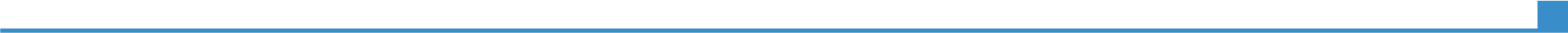 Jan. 2013 – Oct. 2016Doctor of PhilosophyJan. 2013 – Oct. 2016The University of Manchester, Manchester, UK.The University of Manchester, Manchester, UK.The University of Manchester, Manchester, UK.Jan. 2013 – Oct. 2016Thesis Title:  “Exploitation of Gyroelectric Behaviour in Designing Millimetre -Wave Nonreciprocal Microwave Devices”. Supervisor: Prof. Robin SloanThesis Title:  “Exploitation of Gyroelectric Behaviour in Designing Millimetre -Wave Nonreciprocal Microwave Devices”. Supervisor: Prof. Robin SloanThesis Title:  “Exploitation of Gyroelectric Behaviour in Designing Millimetre -Wave Nonreciprocal Microwave Devices”. Supervisor: Prof. Robin SloanSept. 2005 – March 2009Master of ScienceMaster of ScienceBaghdad University, Baghdad, IraqBaghdad University, Baghdad, IraqDissertation Title:  “A Hybrid Nonlinear Decision based Equaliser”. Supervisor: Dr. Sarcout N. Abdullah.Dissertation Title:  “A Hybrid Nonlinear Decision based Equaliser”. Supervisor: Dr. Sarcout N. Abdullah.Sept. 2001 – July 2005Bachelor of ScienceBachelor of ScienceBaghdad University, Baghdad, IraqBaghdad University, Baghdad, Iraq(Ranked the first out of 55 students)4th Year Graduation Project:  “Extending the Connections of a Computer Network using Optical Fibres”.(Ranked the first out of 55 students)4th Year Graduation Project:  “Extending the Connections of a Computer Network using Optical Fibres”.PERSONAL SKILLS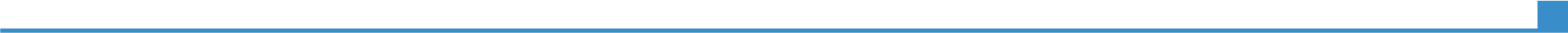 Mother tongue(s)ArabicArabicArabicArabicArabicOther language(s)UNDERSTANDING UNDERSTANDING SPEAKING SPEAKING WRITING Other language(s)Listening Reading Spoken interaction Spoken production EnglishExcellentExcellentExcellentExcellentExcellentGermanIntermediateIntermediateBeginnerBeginnerIntermediateGoethe B.1 CertifiedGoethe B.1 CertifiedGoethe B.1 CertifiedGoethe B.1 CertifiedGoethe B.1 CertifiedLevels: A1/A2: Basic user - B1/B2: Independent user - C1/C2 Proficient userCommon European Framework of Reference for LanguagesLevels: A1/A2: Basic user - B1/B2: Independent user - C1/C2 Proficient userCommon European Framework of Reference for LanguagesLevels: A1/A2: Basic user - B1/B2: Independent user - C1/C2 Proficient userCommon European Framework of Reference for LanguagesLevels: A1/A2: Basic user - B1/B2: Independent user - C1/C2 Proficient userCommon European Framework of Reference for LanguagesLevels: A1/A2: Basic user - B1/B2: Independent user - C1/C2 Proficient userCommon European Framework of Reference for LanguagesPublications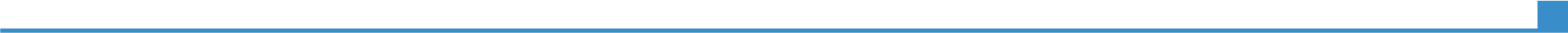 Jawad, G.N.; Sloan, R.; Missous, M., "On the Design of Gyroelectric Resonators and Circulators Using a Magnetically Biased 2-D Electron Gas (2-DEG)," in IEEE Transactions on Microwave Theory and Techniques, , vol.63, no.5, pp.1512-1517, May 2015Jawad, Ghassan Nihad, and Sloan, Robin. "Bandwidth Optimisation for Semiconductor Junction Circulators." Progress In Electromagnetics Research C 56 (2015): 125-135.G. N. Jawad, C. I. Duff and R. Sloan, "A Millimeter-Wave Gyroelectric Waveguide Isolator," in IEEE Transactions on Microwave Theory and Techniques, vol. 65, no. 4, pp. 1249-1256, April 2017.Jawad, G.N.; Duff, C., Sloan, R., “A New Class of Millimetre-Wave Nonreciprocal Devices Utilising Gyroelectrically Loaded Waveguide Cavities,” Submitted for publication in the Proceedings of the Royal Society A (March 2017). Jawad, G.N.; Sloan, R., "A low magnetic bias sub-millimetre wave semiconductor junction circulator," in 2014 9th European Microwave Integrated Circuit Conference (EuMIC), vol., no., pp.640-643, 6-7 Oct. 2014G. N. Jawad and R. Sloan, “Millimetre wave semiconductor based isolators and circulators,” in IET Colloquium on Millimetre-Wave and Terahertz Engineering Technology 2015, March 2015, pp. 1–8Jawad, G.N.; Duff, C., Sloan, R., "A Q-Band Gyroelectric Waveguide Isolator ," Asia Pacific Microwave Conference, New Delhi, India, December 2016.Jawad, Ghassan Nihad, Christopher Duff, and Robin Sloan. "A semiconductor based millimeter-wave waveguide junction circulator." European Microwave Conference (EuMC), 2017 47th. IEEE, 2017.Muhammad F. Akbar, Ghassan N. Jawad, Laith R.Danoon, and Robin Sloan. " Delamination Detection in Glass-Fibre Reinforced Polymer (GFRP) Using Microwave Time Domain Reflectometry." European Radar Conference (EuRAD), Madrid, 2018.Akbar, Muhammad F., Ghassan N. Jawad, Christopher I. Duff, and Robin Sloan. "Porosity evaluation of in-service thermal barrier coated turbine blades using a microwave nondestructive technique." NDT & E International 93 (2018): 64-77.Ridha, Oday ALA, Ghassan N. Jawad, and Sadeq F. Kadhim. "Modified Blind Source Separation (BSS) for Securing End-to-End Mobile Voice Calls." IEEE Communications Letters (2018). 